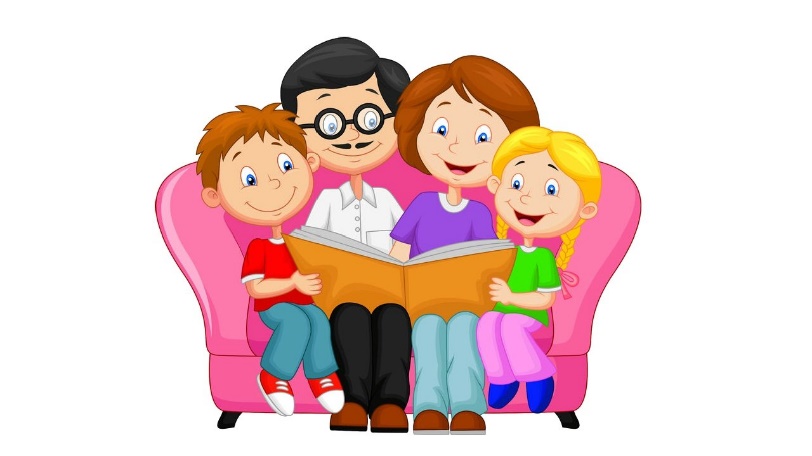      Актуальная трудность для родителей – это нежелание ребенка заниматься. Старайтесь  усаживать дошкольника  за стол только по необходимости. Если необходимости нет, то уютно расположитесь с ним на ковре или диване. Помните, что основная  деятельность детей дошкольного возраста – игровая. Все занятия должны строиться по правилам игры. Можно «отправиться в путешествие» в Сказочное королевство. Плюшевый мишка тоже может «побеседовать» с ребенком.        Редкий ребенок будет сидеть на месте, и «впитывать» знания. Возможно, вам придется ходить за малышом по комнате, показывать ему картинки, в то время как он будет сидеть под столом или качаться на своей любимой качалке-лошадке. Не переживайте! Ваши старания не пройдут даром, и результат занятия обязательно проявится.	       С детьми, имеющими трудности в развитии необходимо заниматься каждый день. 	Но не переутомляйте детей. Не перегружайте информацией!          Длительность занятия зависит от возраста ребенка.  Санитарно-эпидемиологические правила и нормативы дошкольного образования рекомендуют следующую продолжительность занятий:3-4 года – 10-15 мин., 4-5 лет- 15-20 мин., 5-6 лет- 20-25 мин., 6-7 лет – 25-35 мин.        Для профилактики утомляемости во время занятия обязательно чередовать различные виды деятельности – речевые игры, подвижные игры, пальчиковые игры, задания на графической основе (обвести, заштриховать что-либо и прю) и т.п.         Если этого не делать, то внимание ребенка   рассеется, он будет отвлекаться и не  сможет воспринимать никакую информацию. Также нужно понимать, что  каждый ребенок индивидуален. Некоторые дети могут выполнять одно задание и 5-10 и более минут сконцентрировано и не утомляясь, а непоседе достаточно будет 3 минут, чтобы устать.  Если вы увидите, что взгляд вашего ребенка блуждает, что он совершенно никак не реагирует на вашу речь, как бы вы ни старались и не привлекали все знакомые игровые моменты, значит, занятие необходимо прекратить или прервать на некоторое время.	        Отложите занятие, если ребенок болен или плохо себя чувствует.	        Знакомьте ребенка с детской литературой! Старайтесь ежедневно прочитать малышу хоть несколько страниц, рассмотрите картинки к прочитанному тексту, опишите их, задайте ребенку вопросы по тексту. «Когда же можно все успеть?» — спросите вы. Чтение книг можно отложить на вечер перед сном. Проверено! Чтение перед сном становится любимым занятием ребенка – ведь еще 15 – 20 минут можно пободрствовать, пообщаться с родителями, поделиться своими секретами. Желательно, чтобы тема литературного произведения совпадала с лексической темой недели в детском саду.	          Пользуйтесь наглядным материалом.  Детям трудно воспринимать  просто слова. Например, при изучении темы «Фрукты», покажите их в натуральном виде или воспользуйтесь муляжами, картинками, сходите на «экскурсию» на рынок или супермаркет и т.д.	         Говорите четко, повернувшись лицом к ребенку, находясь на уровне его роста. Пусть он видит движения ваших губ, запоминает их.	         Старайтесь упускать слово «неправильно». Это слово снижает желание заниматься. Поддерживайте начинания дошкольника, хвалите даже за самые маленькие успехи. Не требуйте от него правильного произношения звуков и слов сразу. Например, если  малыш назвал поезд «ту-ту», подтвердите его ответ двумя вариантами слова: «Да, это поезд, ту-ту».	        Помните про поощрение ребенка. Можно придумать свою систему оценивания – штампики, наклейки, нарисованные в блокноте звездочки и т.д. Труд должен вознаграждаться.       При выполнении заданий отмечайте для себя те упражнения и игры, которые вызвали трудности у ребенка. Эти задания рекомендуется повторить позже или во время следующего занятия, или посоветоваться с педагогами, как лучше поступить.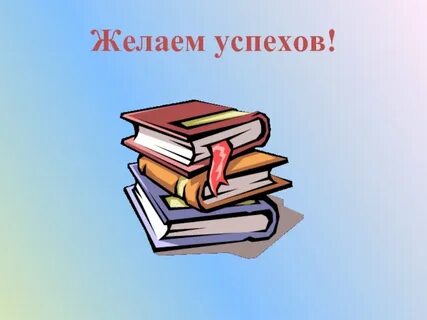 Подготовила учитель – логопед группы №9 Груздева Я.В.